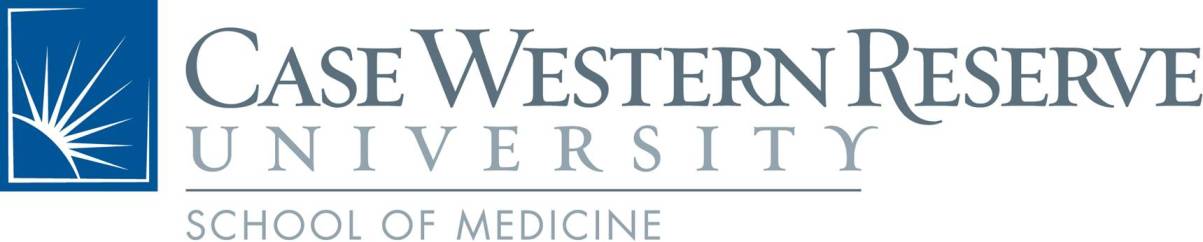 Open Rank Faculty Position (tenured/tenure-track) - Department of Molecular Biology and MicrobiologyThe Department of Molecular Biology and Microbiology at CWRU School of Medicine and the Case VA CARES (Center for Antimicrobial Resistance and Epidemiology) at the Louis Stokes Cleveland VA Medical Center are currently seeking applications for a 12-calendar month tenure track Assistant or Associate Professor, or tenured Associate or Full Professor position. The newly created Case VA CARES center has the long-term goal of strengthening and expanding the existing research program targeted at understanding the mechanistic basis of antibiotic resistance. We are guided by Case Western Reserve University's vision which values excellence by advancing diversity through inclusive thinking, mindful learning and transformative dialogue. We recognize the need to increase representation in science, and are interested in recruiting minorities to Case. The center will aim to develop novel therapeutic approaches to combat multi-drug resistance organisms, and to translate these into therapies. Moreover, through the application of “-omic” technologies and rapid diagnostic procedures, the center will impact the management of patients with MDR infections, and help track outbreaks and facilitate the molecular epidemiology of MDR organisms. The center will also strengthen the education of trainees with regard to antimicrobial resistance. We encourage applications from highly qualified individuals with demonstrated experience in the areas of: the molecular basis of antimicrobial action and resistance, animal models of infection with MDR organisms, and/or pharmacokinetics and pharmacodynamics of antimicrobials.Successful candidates will establish a vigorous research program, interact productively with a nationally-ranked team of basic and clinical scientists interested in the overall areas of AMR microbiology and infectious diseases, and participate in teaching, advising, and mentoring that support diversity and inclusion.In addition to newly refurbished laboratory space and a generous start-up package, we offer a highly interactive environment with exceptional intellectual, infrastructural, and administrative support.  We stress excellence in research and in teaching.• Candidates at the Full Professor level should have a Ph.D. or M.D. degree, an active research program, outstanding record of scholarly achievement and record of leadership and service at the national or international level in the profession, and a record of sustained Federal funding.• Candidates at the Associate Professor level should have a Ph.D. or M.D. degree, an active research program, a substantial publication record and an established reputation for professional excellence, and a record of sustained Federal funding. • Candidates at the Assistant Professor level should have a Ph.D. or M.D. degree, and have completed at least 3 years of postdoctoral training, have demonstrated a capacity for independent research and exhibit a high likelihood of attracting Federal funding.Interested applicants must email an application packet including a letter of application, curriculum vitae, brief statement of research goals and accomplishments, and 3 references as PDF files to:  MBIO-VAMC Search Committee at:  VACARES209@case.edu. Only complete applications will be considered. Review of applications will begin on September 25, 2020. Only applications received before this date will be given full consideration.In employment, as in education, Case Western Reserve University is committed to Equal Opportunity and Diversity. Women, veterans, members of underrepresented minority groups, and individuals with disabilities are encouraged to apply.Case Western Reserve University provides reasonable accommodations to applicants with disabilities. Applicants requiring a reasonable accommodation for any part of the application and hiring process should contact the Office of Equity at 216-368-3066 to request a reasonable accommodation. Determinations as to granting reasonable accommodations for any applicant will be made on a case-by-case basis.